講演題目 (MS 明朝、Times New Roman in 14pt)二次 異音1, 一次 イオン2, 加速 電圧2 (MS明朝、Times New Roman in 11pt)1 表面科学科, 質量分析大学, 1-1 千代田, 東京 100-0001 Japan; 2原子プローブ株式会社, 1-7 永田町, 千代田, 東京 100-0014 Japan (Italicized Times New Roman in 11pt)Corresponding-author@sims.ac.jp (Times New Roman in 11pt without hyperlink)The Title should be Bold and Centered (Times New Roman in 14pt)F. Author1, S. Author2, and T. Author2 (Times New Roman in 11pt)1 Graduate School of Engineering, University of SIMS, 1-1 Chiyoda, Tokyo 100-0001 Japan; 2Institute of Atom Probe, 1-7 Nagata-cho, Chiyoda, Tokyo 100-0014 Japan (Italicized Times New Roman in 11pt)Abstract: 本文が日本語の場合は、英文要旨をご記入ください。全文が英語の場合は、英文要旨と日本語題目は不要です。1. はじめに登壇者氏名にアンダーラインを付けてください。要旨は、図表も含めて、A4用紙1ページとし、この雛形を用いて作成してください。今回の要旨は、PDF版をSIMS研究会参加者に配布いたします。MS WordファイルとPDF化したファイルの両方をお送りください。2. 図表について　本文と図・表の間は1行あけてください。可能でしたら、表と図の題目は英語でお願いいたします。Table 1  Table caption (Times New Roman in 11pt) above is preferable to be centered.　図・表はレイアウトを配慮して配置してください。数式は、数式エディターを用いて作成してください。		(1)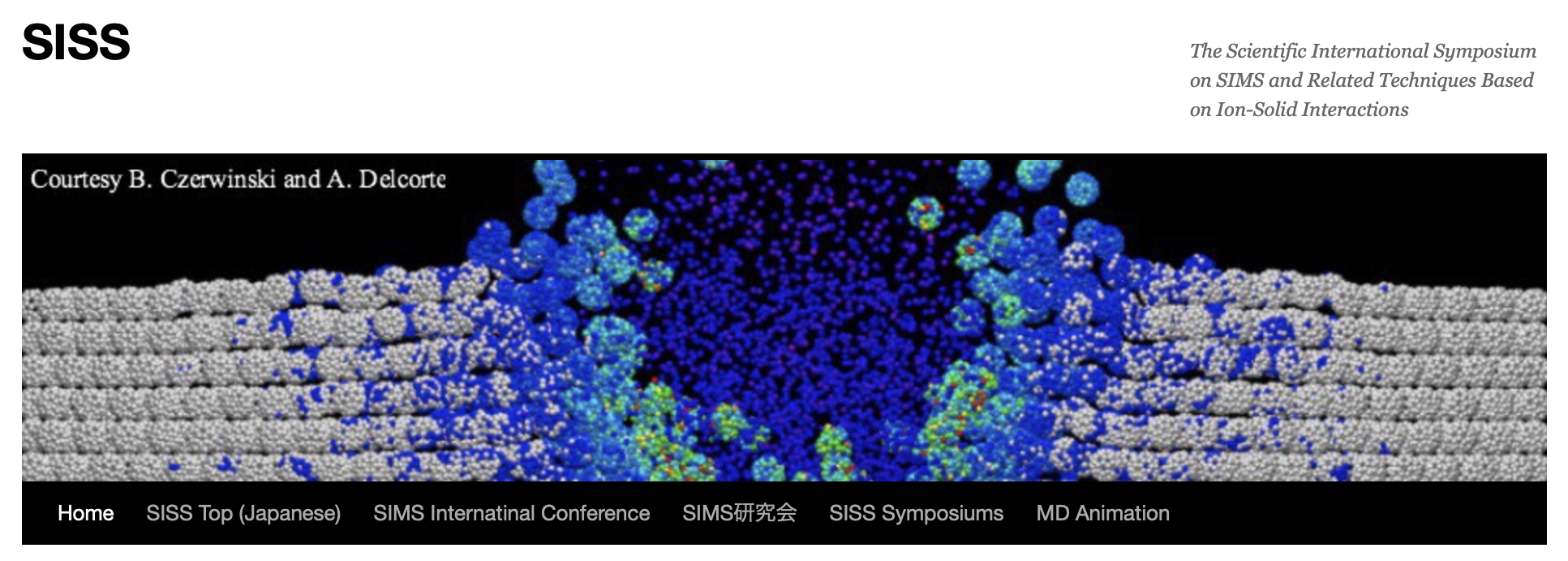 Figure 1  Figure caption (Times New Roman in 11pt) below is preferable to be centered文献[1] S. Author and T. Author, Journal Title, Volume, pages, (year).[2] 二次異音，一字ビイム: 二次イオン質量分析, 12, 123-130, (2020). [3]表面子 :“表面分析”(質量出版センター, 2019). A = 0.56B = 0.69C = 0.75AB114.064018.562022.0817DA5246.7889255.9483284.6633